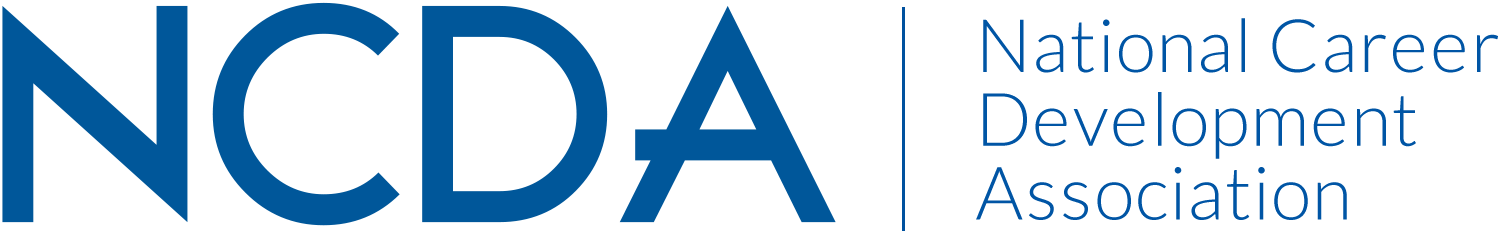 COMMITTEE ON DIVERSITY INITIATIVES AND CULTURAL INCLUSIONAugust 16, 2019Dr. Christian D. Chan
Assistant Professor of Counseling
Idaho State University
921 S. 8th Ave., Stop 8120
Pocatello, ID 83209Office: 208-282-2413Cell: 626-378-1339chanchr2@isu.eduDr. Cheryl LoveCareer CounselorCalPolyPomonaCareer Center Bldg 97Office: 909-869-4605calove@cpp.edu Members:Melissa FicklingVictor	MassagliaBrian	PillsburyDannette Gomez	Beanelinda	zimmermanBrianna	BurkeMichelle	SmithRuben	Britt, Jr.Mary	ParkerKyle	InselmanMichelle	MerrettLawrence	RichardsonAudra	LavoieJu	HongJohn	LongTamar	Frolichstein-AppelEmily	FrankBethany	MillsCheryl	LoveDelasia	RiceJehan	HillCasey	DozierSarah	BaquetMako	MillerJanine	RoweKairise Conwell	Kyla	HinesTatiana Randolph- 	Priscilla	EdwardsAnne Marie Edwards	Autumn	CollinsLynn Z. Tovar	Alexandra	FinneyMonica Cano	Sharon	GivensAudra Lavoie	David Julius	Ford, Jr.Brian	ParkMelissa	WheelerMauli	MahajanDavid	MurphyMary	SweeneyBenjamin	WrightJessica	SchultzAnna	SullivanHunter	FinchChristie	JulienTashawn	NicholsJ. Teresa	DavisYasir	KurtGabe	BarrientezAnnie	MontemayorDerek	AllenbyLatoya	Haynes-ThobyChristine	GistCeleste	HallJonique	ChildsBrian	WrightCarla	CheathamDonna	WashingtonJulina	EdwardsRebecca	MontalbanoJo	BoodonLaura	LeeMargarita	BaezApril	CalkovskyBrian	HutchisonLisa	OwensMichelle	MitchellTristan	HyattAfzal	QureshiKendall	KlumppIdaly	CascanteManny	BartalottaOlivia	LopezCarol	BalkDemetria	PettieNelinda	AvilaMelanie	HamonJosephine Jane	PaveseDeetra	WileyMark	McCloudLillian	WangMarivel	LeijaAndrea WeilandActivities to Date  Co-chairs Christian and Melissa held several conversations with John Long of the Credentialing Committee to explore ways to support credential seekers in their ongoing development in multicultural and social justice competence. We finalized working group members to take the lead on revisions of the Multicultural Career Counseling Competencies.Had 80 conference attendees at our committee meeting in Houston. We appreciate the separate space to hold our meeting due to the large interest in our work. We will continue to ask for a separate space for our meetings at the NCDA global conference. Projected Plan through fiscal year end (September 30th)Hold full committee meeting in which we will draft a statement of support from the Committee on DICI for the credentialing process as a means through which to develop multicultural and social justice competence in career development practiceSchedule a first meeting of the task force on multicultural competencies revisionOutcomes of Funding Received:Twenty-five NCDA members and leaders gathered on Saturday morning, June 29 for a Town Hall Breakfast at the Houston NCDA conference. These members were invited or expressed interest in attending this inaugural event in which the co-chairs of the Committee on Diversity Initiatives and Cultural Inclusion hosted a dialogue about engaging Black and African-American men in leadership in the organization. Several recommendations emerged from this discussion which we humbly share with the Board. We would like to follow up this memo with a discussion on which items are actionable in the near and long-term future. RecommendationsContinue the town hall + meal setting, but at a more accessible time during the conference (e.g., featured session, lunch session). Expand the event to include more members.Invite underrepresented members rather than requesting self-enrollment to the event.Open lines of communication for Black and African-American members to connect and share resources in between conferences.Consider offering leadership training and mentorship at the national and state levels for Black and African American members. Create a clear and direct pathway from state CDAs to NCDA leadership.The Diversity Initiatives & Cultural Inclusion committee was encouraged to be more consistent and vocal in communication with the Board. The number of members justifies this level of communication (40 standing members plus 40 new members from the Houston conference).We need to do more than just increase representation; we need to build practices and relationships with Black and African-American men in the organization. Invest in and develop these members for leadership and involvement.